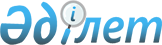 Об утверждении Правил предоставления права недропользования на строительство и (или) эксплуатацию подземных сооружений, не связанных с разведкой или добычей, а также особенностей осуществления строительства и (или) эксплуатации подземных сооружений, не связанных с разведкой или добычей
					
			Утративший силу
			
			
		
					Приказ Министра по инвестициям и развитию Республики Казахстан от 30 января 2015 года № 94. Зарегистрирован в Министерстве юстиции Республики Казахстан 2 апреля 2015 года № 10614. Утратил силу приказом Министра по инвестициям и развитию Республики Казахстан от 11 мая 2018 года № 325 (вводится в действие с 29.06.2018)
      Сноска. Утратил силу приказом Министра по инвестициям и развитию РК от 11.05.2018 № 325 (вводится в действие с 29.06.2018).
      В соответствии с пунктом 1 статьи 44 Закона Республики Казахстан от 24 июня 2010 года "О недрах и недропользовании" ПРИКАЗЫВАЮ:
      1. Утвердить Правила предоставления права недропользования на строительство и (или) эксплуатацию подземных сооружений, не связанных с разведкой или добычей, а также особенности осуществления строительства и (или) эксплуатации подземных сооружений, не связанных с разведкой или добычей согласно приложению к настоящему приказу.
      2. Комитету геологии и недропользования Министерства по инвестициям и развитию Республики Казахстан обеспечить:
      1) в установленном законодательством порядке государственную регистрацию настоящего приказа в Министерстве юстиции Республики Казахстан;
      2) в течение десяти календарных дней после государственной регистрации настоящего приказа в Министерстве юстиции Республики Казахстан направление копии приказа на официальное опубликование в периодические печатные издания и информационно-правовую систему "Әділет" республиканского государственного предприятия на праве хозяйственного ведения "Республиканский центр правовой информации Министерства юстиции Республики Казахстан";
      3) размещение настоящего приказа на интернет-ресурсе Министерства по инвестициям и развитию Республики Казахстан и на интранет-портале государственных органов;
      4) в течение десяти рабочих дней после государственной регистрации настоящего приказа в Министерстве юстиции Республики Казахстан представление в Юридический департамент Министерства по инвестициям и развитию Республики Казахстан сведений об исполнении мероприятий, предусмотренных подпунктами 1), 2) и 3) пункта 2 настоящего приказа.
      3. Контроль за исполнением настоящего приказа возложить на вице-министра инвестиций и развития Республики Казахстан Рау А.П.
      4. Настоящий приказ вводится в действие по истечении десяти календарных дней после дня его первого официального опубликования.
      "СОГЛАСОВАН":   
      Министр национальной экономики   
      Республики Казахстан   
      ____________ Е. Досаев   
      17 февраля 2015 год
      "СОГЛАСОВАН":   
      Министр энергетики   
      Республики Казахстан   
      ___________ В. Школьник   
      19 февраля 2015 год Правила
предоставления права недропользования на строительство и (или)
эксплуатацию подземных сооружений, не связанных с разведкой или
добычей, а также особенности осуществления строительства и
(или) эксплуатации подземных сооружений, не связанных с
разведкой или добычей
1. Общие положения
      1. Настоящие Правила предоставления права недропользования на строительство и (или) эксплуатацию подземных сооружений, не связанных с разведкой или добычей, а также особенности осуществления строительства и (или) эксплуатации подземных сооружений, не связанных с разведкой или добычей (далее - Правила) разработаны в соответствии с пунктом 1 статьи 44 Закона Республики Казахстан от 24 июня 2010 года "О недрах и недропользовании" (далее - Закон) и определяет особенности порядка предоставления права недропользования на строительство и (или) эксплуатацию подземных сооружений, не связанных с разведкой или добычей полезных ископаемых на основе прямых переговоров, а также особенности осуществления строительства и (или) эксплуатации подземных сооружений, не связанных с разведкой или добычей.
      2. Право недропользования на строительство и (или) эксплуатацию подземных сооружений, не связанных с разведкой или добычей, предоставляется путем заключения контракта с местным исполнительным органом области, города республиканского значения, столицы. 2. Особенности порядка предоставления права
недропользования на строительство и (или) эксплуатацию
подземных сооружений, не связанных с разведкой или добычей
      3. На основе прямых переговоров заключаются контракты на предоставление права недропользования на строительство и (или) эксплуатацию подземных сооружений, не связанных с разведкой или добычей:
      1) подземных или заглубленных ниже почвенного слоя сооружении для хранения нефти и газа, за исключением автозаправочных станций;
      2) тоннелей, метрополитенов, подземных путепроводов и инженерных сооружений с глубиной залегания свыше трех метров;
      3) сооружений, предназначенных для закачки подземных вод в недра для искусственного восполнения запасов;
      4) заглубленных ниже почвенного слоя хвостохранилищ, шламохранилищ для захоронения и складирования твердых, жидких и радиоактивных отходов, вредных ядовитых веществ и сброса сточных и промышленных вод в недра.
      4. Прямые переговоры по предоставлению права недропользования на строительство и (или) эксплуатацию подземных сооружений, не связанных с разведкой или добычей, проводятся рабочей группой местного исполнительного органа области, города республиканского значения, столицы.
      5. Участие в прямых переговорах по заключению контракта на строительство и (или) эксплуатацию подземных сооружений, не связанных с разведкой или добычей, могут принимать физические и юридические лица.
      6. Для участия в прямых переговорах лицо, претендующее на заключение контракта, направляет в местный исполнительный орган области, города республиканского значения, столицы заявку на участие в прямых переговоров по форме согласно приложению 1 к Правилам.
      К заявке на участие в прямых переговоров должны дополнительно прилагаться документы, содержащие следующие сведения:
      1) общую характеристику объектов захоронения вредных, ядовитых веществ, твердых и жидких отходов, места сброса сточных и промышленных вод, в том числе местоположение объекта, период эксплуатации, затраты на содержание, наличие и расположение наблюдательной сети мониторинга подземных вод, окружающей среды и недр;
      2) физическую характеристику объектов - характеристику изоляции, тип горных пород, глубину залегания и эффективную мощность пласта коллектора, его площадь, коэффициент пористости, характеристику подстилающего и перекрывающего водоупора, скорость естественного потока подземных вод, качественные и количественные показатели, горнотехнические, специальные инженерно-геологические, гидрогеологические и экологические условия захоронения, складирования и сброса;
      3) об организациях, деятельность которых влечет образование вредных, ядовитых веществ, твердых и жидких отходов, сточных и промышленных вод;
      4) характеристику вредных, ядовитых веществ, твердых и жидких отходов, сточных промышленных вод с указанием наименования продукта, технического производства или процесса, в котором он образуется, его физической характеристики, полного химического состава, содержания токсичных компонентов, пожароопасности, взрывоопасности, растворимости, совместимости и с другими веществами при хранении, основных загрязняющих радионуклидов, их активности, а также характеристики системы транспортировки;
      5) заключение уполномоченный органа по изучению и использованию недр (далее – уполномоченный орган) об отсутствии или о малозначительности полезных ископаемых в недрах под участком предстоящей застройки;
      6) заключение государственной экологической экспертизы.
      7. К заявке на участие в прямых переговоров прилагаются надлежащим образом засвидетельствованные документы (либо их нотариально засвидетельствованные копии), подтверждающие указанные в заявке сведения.
      8. Местный исполнительный орган области, города республиканского значения, столицы принимает заявку, регистрирует в специальном журнале и уведомляет заявителя в течение десяти рабочих дней о принятии решения о проведении прямых переговоров или об отказе о проведении прямых переговоров.
      9. Прямые переговоры проводятся в течение двух месяцев с даты поступления заявки, на участие в прямых переговоров.
      По обращению заявителя срок проведения прямых переговоров может быть продлен местным исполнительным органом области, города республиканского значения, столицы.
      10. Датой принятия решения по итогам прямых переговоров считается дата подписания протокола прямых переговоров.
      Местный исполнительный орган области, города республиканского значения, столицы уведомляет заявителя о решении, принятом по итогам прямых переговоров, в срок, составляющий не более десяти рабочих дней с даты подписания протокола прямых переговоров.
      11. Решение о предоставлении либо об отказе в предоставлении права недропользования на основе прямых переговоров принимается на основе данных, свидетельствующих о возможности исполнения заявителем обязательств по контракту.
      Решение местного исполнительного органа области, города республиканского значения, столицы об отказе в предоставлении права недропользования на основе прямых переговоров может быть обжаловано в судебном порядке.
      12. Решение по итогам прямых переговоров оформляется протоколом рабочей группы по проведению прямых переговоров местного исполнительного органа области, города республиканского значения, столицы.
      Протокол составляется и подписывается в срок не более пяти рабочих дней с даты проведения прямых переговоров.
      13. Условия и порядок проведения строительства и (или) эксплуатации подземных сооружений, не связанных с разведкой или добычей, определяются контрактом на строительство и (или) эксплуатацию подземных сооружений, не связанных с разведкой или добычей (далее – контракт).
      14. Условия проведения операций по недропользованию, предложенные заявителем в ходе прямых переговоров и принятые местным исполнительным органом области, города республиканского значения, столицы, в обязательном порядке включаются в протокол прямых переговоров, а впоследствии - в контракт.
      15. Основанием для заключения контракта является протокол прямых переговоров о предоставлении права недропользования на строительство и (или) эксплуатацию подземных сооружений, не связанных с разведкой или добычей, местного исполнительного органа области, города республиканского значения, столицы. Контракт заключается в течение двадцати четырех месяцев с даты подписания протокола прямых переговоров.
      16. Горный отвод и рабочая программа являются обязательными приложениями к контракту. Уполномоченный орган выдает горный отвод не позднее двадцати календарных дней со дня предоставления проекта горного отвода.
      17. Рабочая программа составляется на основе разработанных и утвержденных в установленном порядке проектных документов и должна быть согласована с уполномоченным органом. Согласование рабочей программы с уполномоченным органом осуществляется одновременно с проведением экспертизы проекта контракта. Срок согласования рабочей программы не более одного месяца с даты поступления рабочей программы в уполномоченный орган.
      18. При изменении показателей проектных документов, в результате которого изменяются показатели рабочей программы, в рабочую программу должны быть внесены соответствующие изменения.
      19. Местный исполнительный орган области, города республиканского значения, столицы выдает акт государственной регистрации контракта на строительство и (или) эксплуатацию подземных сооружений, не связанных с разведкой или добычей, по форме согласно приложению 2 к Правилам, в течение пяти рабочих дней с момента заключения контракта. 3. Особенности осуществления строительства и (или)
эксплуатации подземных сооружений, не связанных с разведкой или
добычей
      20. Предоставление участков недр пригодных для строительства и (или) эксплуатации подземных сооружений, не связанных с разведкой или добычей, в недропользование допускается только после проведения государственной экспертизы геологической информации.
      21. Застройка площадей залегания полезных ископаемых, а также размещение в местах их залегания подземных сооружений допускаются с разрешения уполномоченного органа по изучению и использованию недр и местного исполнительного органа при условии обеспечения возможности извлечения полезных ископаемых или доказанности экономической целесообразности застройки.
      22. Недропользователь должен проводить оценку воздействия проектируемых и проводимых работ на окружающую среду, представлять результаты этой оценки в уполномоченные органы и охраны окружающей среды, а также местные исполнительные органы.
      23. Условия и порядок проведения строительства и (или) эксплуатации подземных сооружений, не связанных с разведкой или добычей, определяются контрактом.
      24. Использование подземного сооружения в иных целях, кроме указанных в контракте не допускается.
      25. Строительство и (или) эксплуатация подземных сооружений, не связанных с разведкой или добычей полезных ископаемых, проводится в соответствии с условиями контракта, проекта и технологической схемы на строительство и эксплуатацию подземных сооружений, с соблюдением требований законодательства в области строительства.
      26. Недропользователь, получивший право недропользования на строительство и (или) эксплуатацию подземных сооружений, не связанных с разведкой или добычей, проводит соответствующие операции по недропользованию только в пределах участка недр, определенного горным отводом.
      Форма ЗАЯВКА
на участие права недропользования путем проведения прямых
переговоров для "Строительства и (или) эксплуатации подземных
сооружений, не связанных с разведкой недр и (или) добычей
полезных ископаемых"
      ________________ расположенного в ____________________ области
      1. Данные о заявителе:
      2. Наименование юридического лица:_____________________________
      3. Местонахождение ____________________________________________
      4. Форма собственности ________________________________________
      5. Государственная принадлежность______________________________
      Номер регистрационного документа: Свидетельство* или справка о
      государственной регистрации/перерегистрации юридического
      лица_________________________________________________________________
      Примечание:* Свидетельство о государственной (учетной)
      регистрации (перерегистрации) юридического лица (филиала,
      представительства), выданное до введения в действие Закона Республики
      Казахстан от 24 декабря 2012 года "О внесении изменений и дополнений
      в некоторые законодательные акты Республики Казахстан по вопросам
      государственной регистрации юридических лиц и учетной регистрации
      филиалов и представительств", является действительным до прекращения
      деятельности юридического лица".
      Бизнес-идентификационный номер (БИН) __________________________
      Сведения о руководителях и участниках (или акционерах с
      указанием размера их доли в уставном капитале (от общего размера
      уставного капитала)__________________________________________________
      Сведения об обращении ценных бумаг юридического лица на
      организованном рынке ценных бумаг с указанием общего количества таких
      бумаг________________________________________________________________
      Сведения о дочерних организациях заявителя_____________________
      Реквизиты: г. __________ р/счет ______________БИН______________
      Адрес, телефон, факс, email____________________________________
      Учредители: ___________________________________________________
      Дата учреждения: ______________________________________________
      Фамилия и имя заявителя (для физических лиц)___________________
      Юридический адрес _____________________________________________
      Гражданство____________________________________________________
      Удостоверение личности № _______________ от ___________________
      Индивидуальный идентификационный номер (ИИН) __________________
      Регистрация заявителя в качестве субъекта предпринимательской
      деятельности ________________________________________________________
      1) Данные о руководителях или представителях, которые будут
      представлять заявителя, включая сведения о полномочиях таких лиц:
      _____________________________________________________________________
      2) Основной вид деятельности:__________________________________
      3) Опыт работы: _______________________________________________
      4) Финансовое состояние предприятия, источник финансирования:
      _____________________________________________________________________
      2. Целевое назначение работ, связанных с использованием недр
      Казахстана:
      1) Наименование объекта:_______________________________________
      Краткое геологическое описание: _______________________________
      расположен __________________________________________________________
            2) Общая характеристика объектов: _____________________________________________________________________
      (местоположение, период эксплуатации, затраты на содержание, наличие
      и расположение наблюдательной сети мониторинга окружающей среды)
      3) Горно-геологическая и гидрогеологическая характеристика
      объектов:___________________________________________________________
      ____________________________________________________________________
      (характеристика изоляции, тип горных пород, глубина залегания и
      эффективная мощность пласто-коллектора, его площадь, коэффициент
      пористости, характеристика подстилающего и перекрывающего водоупора,
      скорость естественного потока подземных вод, хранение сброса и
      другие, качественные и количественные показатели, горнотехнические,
      специальные инженерно-геологические, гидрогеологические и
      экологические условия захоронения (складирования) и сброса).
      4) Сведения об организациях, где образуются вредные вещества, радиоактивные отходы и сточные воды:
      ________________________________________________________________
        (местонахождение и ведомственная принадлежность, характеристика
      вредных веществ, сточных вод: наименование продукта, техническое
      производство или процесс, в результате которого образуется продукт,
      физическая характеристика, полный химический состав, содержание 
      токсичных компонентов, пожаро-взрывоопасность, растворимость,
      совместимость с другими веществами при хранении, основные
      загрязняющие радионуклиды, их активность и другие характеристики,
      характеристика системы транспортировки).
      3. Пространственные границы испрашиваемой территории, ее
      площадь: ________________________________________________________________
      (административно-территориальная привязка объекта недропользования,
      площадь в гектарах)
      4. Срок, на который испрашивается право недропользования:
      Продолжительность ____ лет с начала работ в ____ году (____ годы).
      Заявитель обязуется оказывать местному исполнительному органу
      области, города республиканского значения, столицы всяческое
      содействие и предоставлять любую информацию, необходимую при
      организации и проведении экспертизы заявки.
      Заявитель гарантирует, что вся информация, содержащаяся в
      заявке и приложениях, точна и действительна.
      Подпись заявителя ______________________________________
      (физическое или юридическое лицо)
      Место печати
      Форма      
					© 2012. РГП на ПХВ «Институт законодательства и правовой информации Республики Казахстан» Министерства юстиции Республики Казахстан
				
Министр по инвестициям и развитию
Республики Казахстан
А. ИсекешевУтверждены
приказом Министра
по инвестициям и развитию
Республики Казахстан
от 30 января 2015 года № 94Приложение 1
к Правилам предоставления права
недропользования на строительство
и (или) эксплуатацию подземных
сооружений, не связанных разведкой
или добычей, а также особенностям
осуществления строительства и
(или) эксплуатации подземных
сооружений, не связанных с
разведкой или добычей
 Местный исполнительный орган
области, города республиканского
значения, столицыПриложение 2
к Правилам предоставления права
недропользования на строительство
и (или) эксплуатацию подземных
сооружений, не связанных с разведкой
или добычей, а также особенностям
осуществления строительства и
(или) эксплуатации подземных
сооружений, не связанных с
разведкой или добычей
_________________________________________________________________
(наименование местного исполнительного органа области, города
республиканского значения, столицы)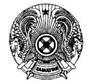 
АКТ государственной регистрации контракта на предоставление
права недропользования в Республике Казахстан на строительство
и/или эксплуатацию подземных сооружений, не связанных с
разведкой или добычей
       Настоящим регистрируется заключенный на основании протокола
прямых переговоров местного исполнительного органа области, города
республиканского значения, столицы от "___" ______ 20 года, контракт
___________________________________________________________________
                  (наименование объекта прямых переговоров)
                                   между
_____________________________________________________________________
     (наименование местного исполнительного органа области, города
                республиканского значения, столицы)
                                  и
__________________________________________________________________
                          (Подрядчик)
      Регистрационный № ______
      Аким области, города республиканского значения, столицы